Publicado en  el 03/11/2015 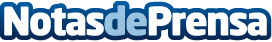 El Gobierno aprueba la mejora de la regulación de la obligación de financiación anticipada de obras audiovisuales europeasEl Consejo de Ministros ha aprobado el Real Decreto por el que se regula el régimen jurídico de la obligación de financiación anticipada de determinadas obras audiovisuales europeasDatos de contacto:Nota de prensa publicada en: https://www.notasdeprensa.es/el-gobierno-aprueba-la-mejora-de-la-regulacion_1 Categorias: Internacional Nacional Derecho Cine Televisión y Radio http://www.notasdeprensa.es